EMERGENCIA Y URGENCIAAÑO: 2022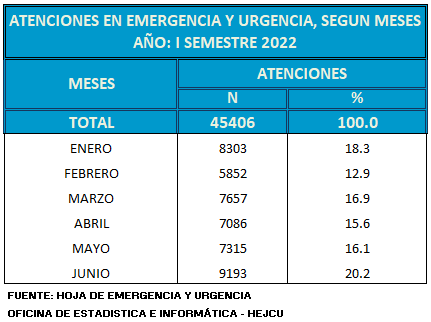 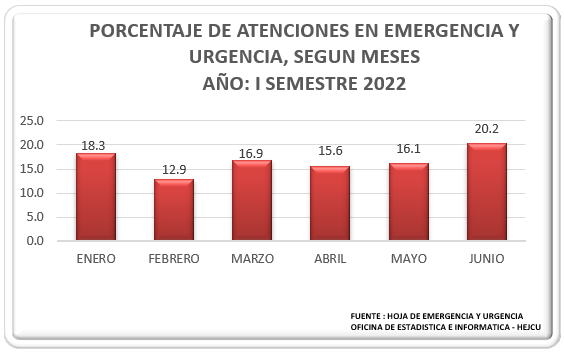 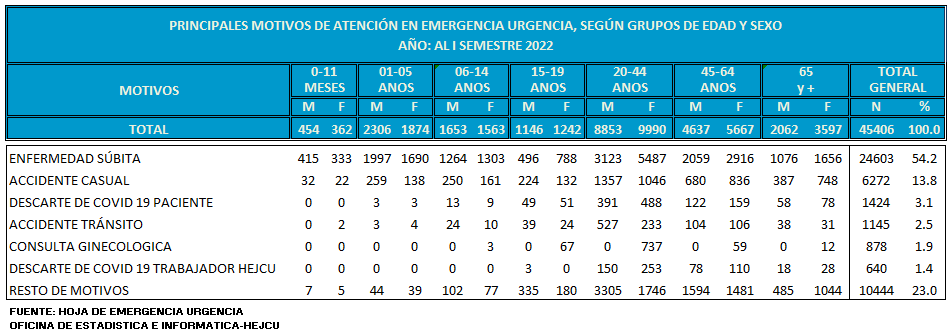 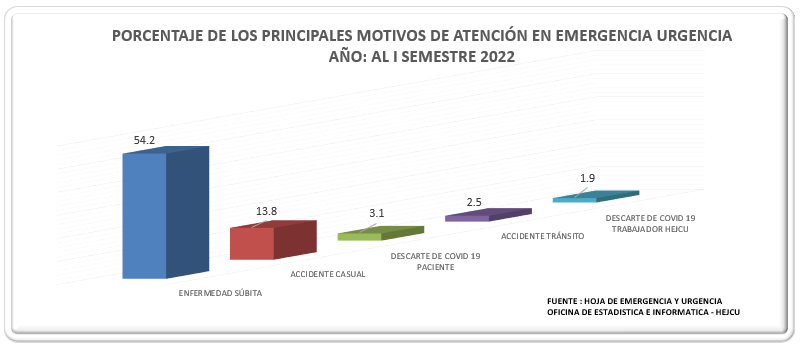 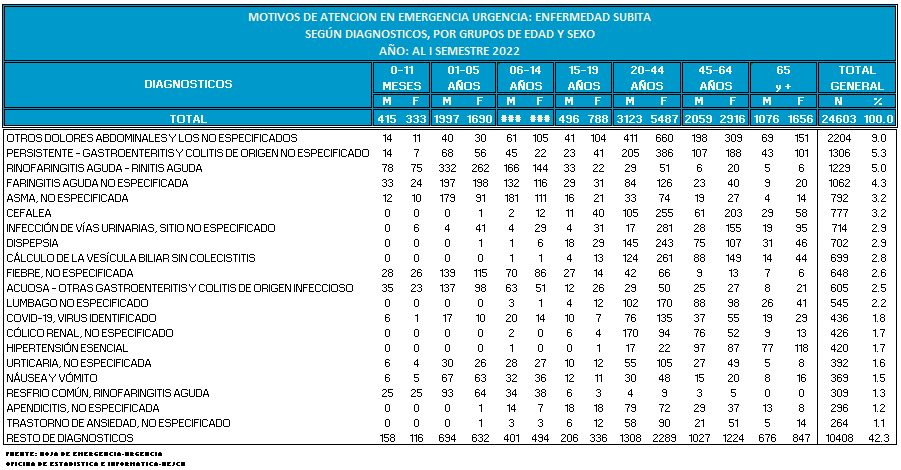 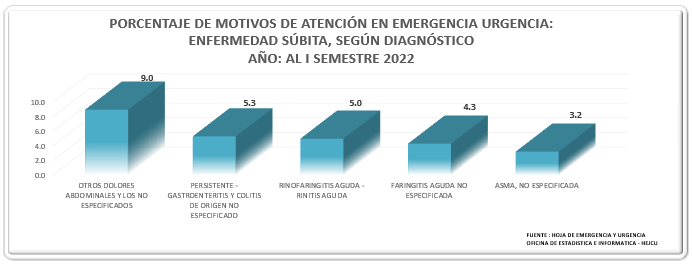 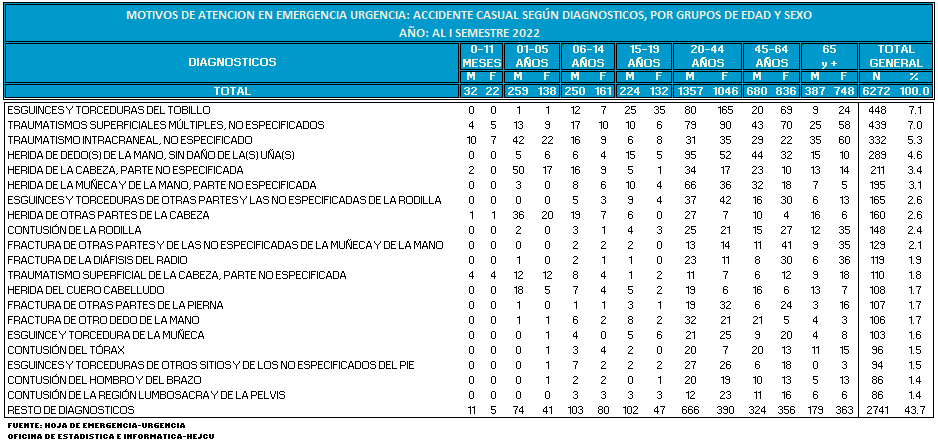 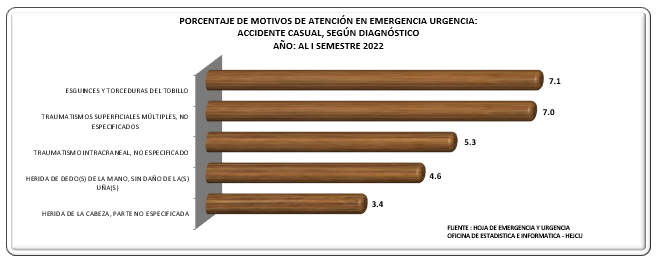 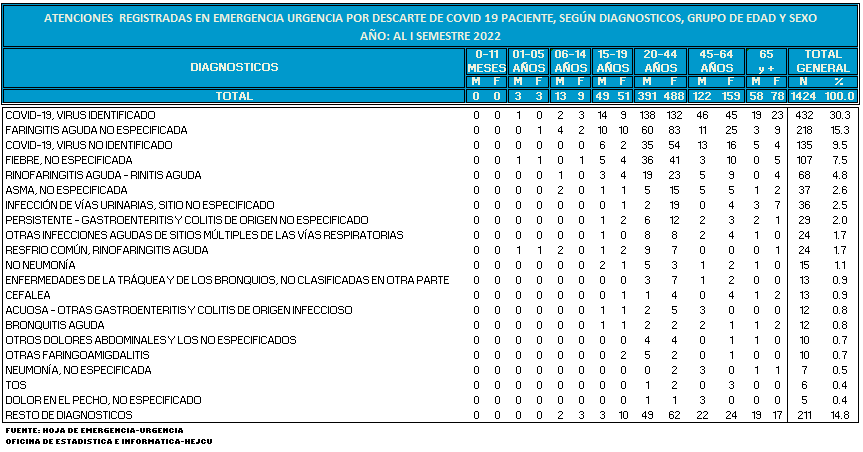 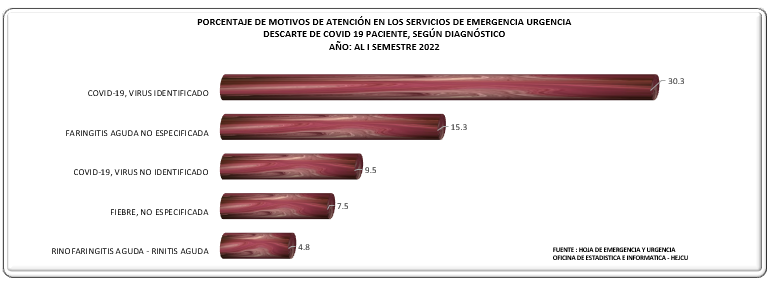 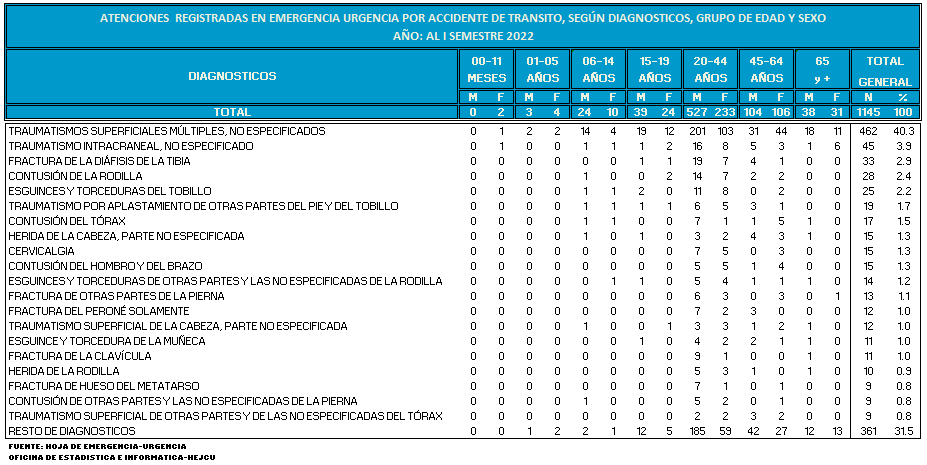 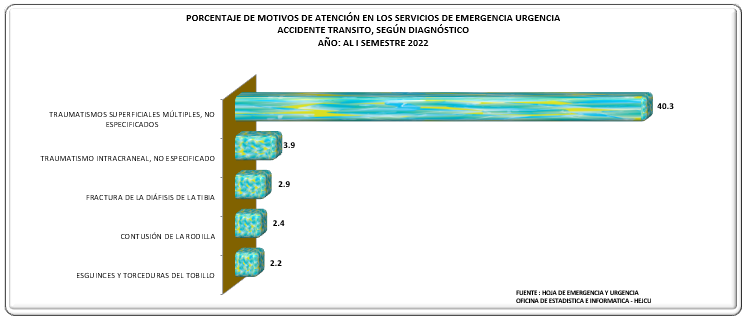 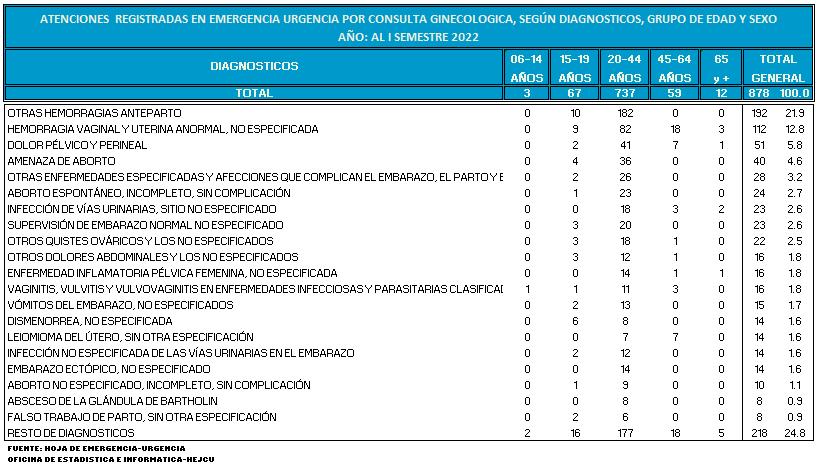 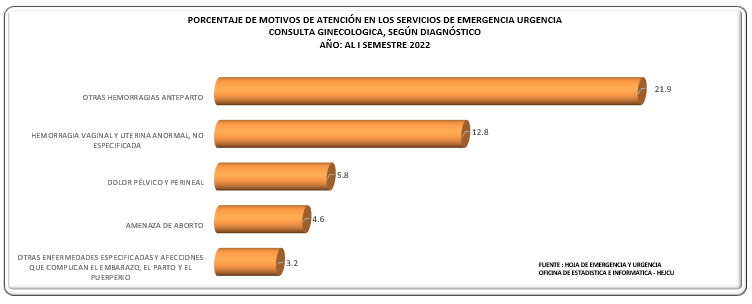 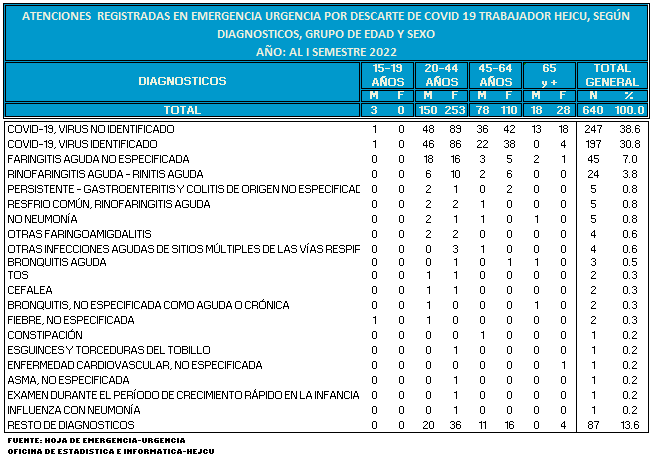 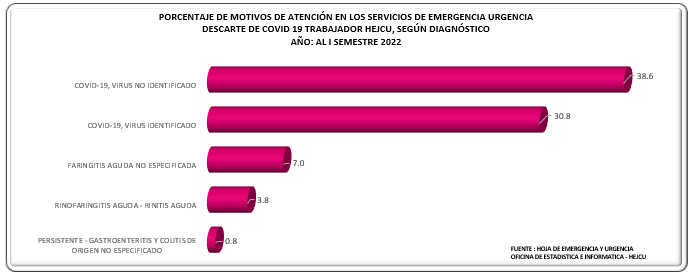 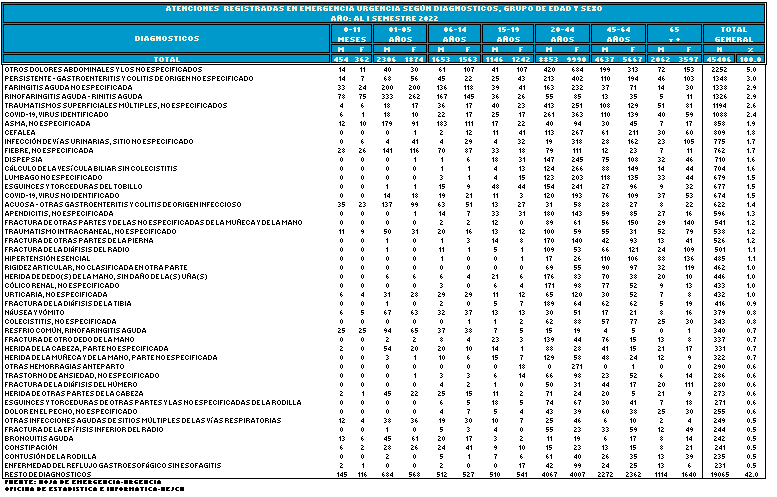 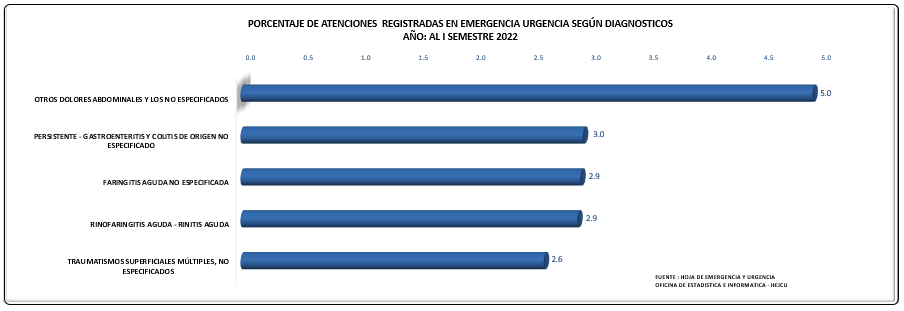 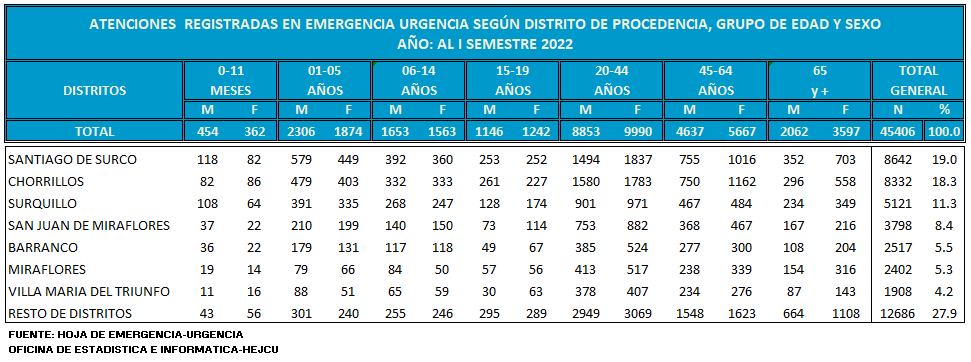 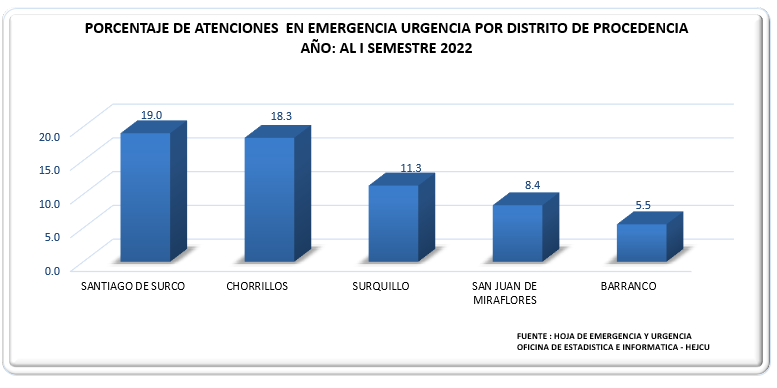 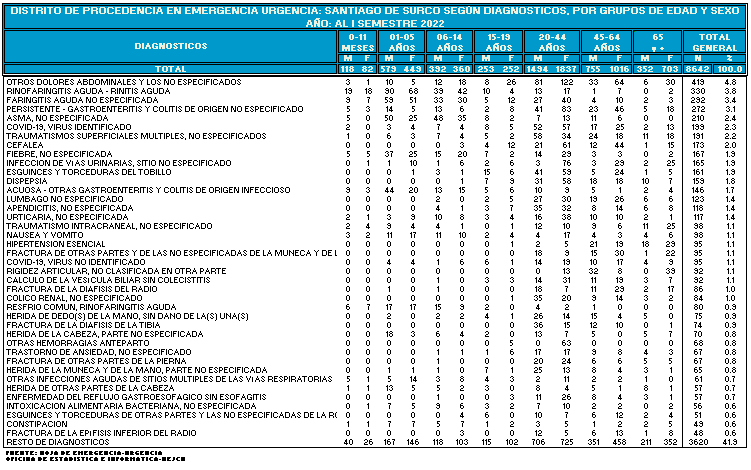 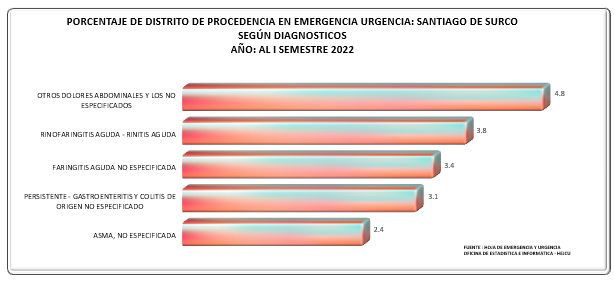 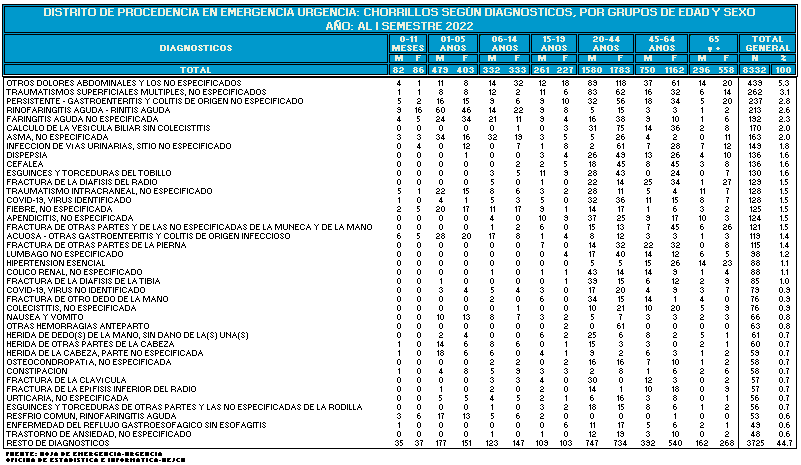 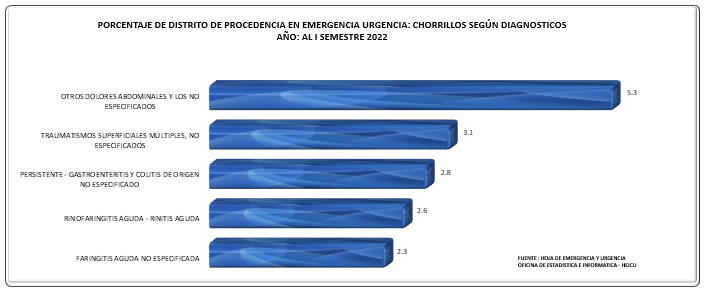 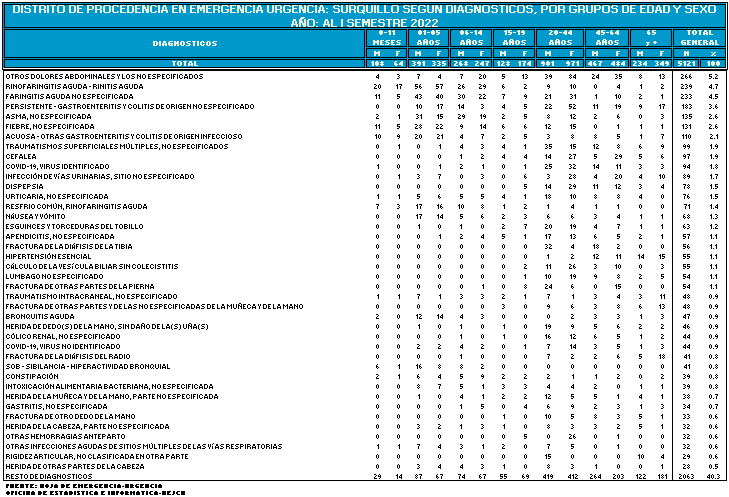 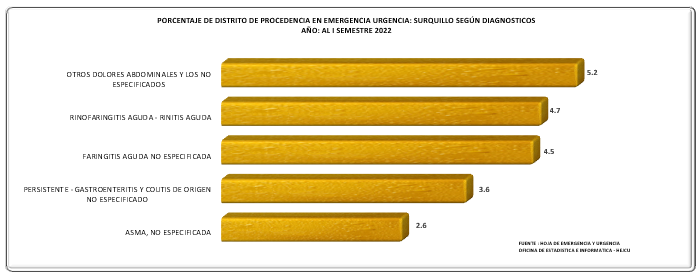 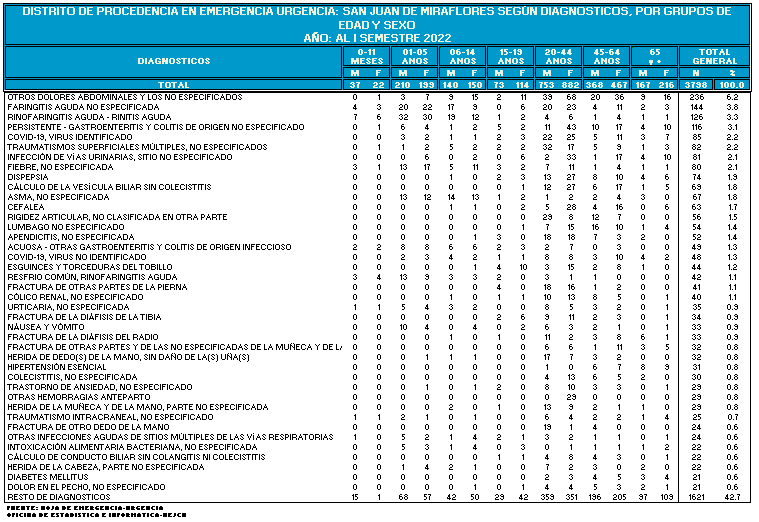 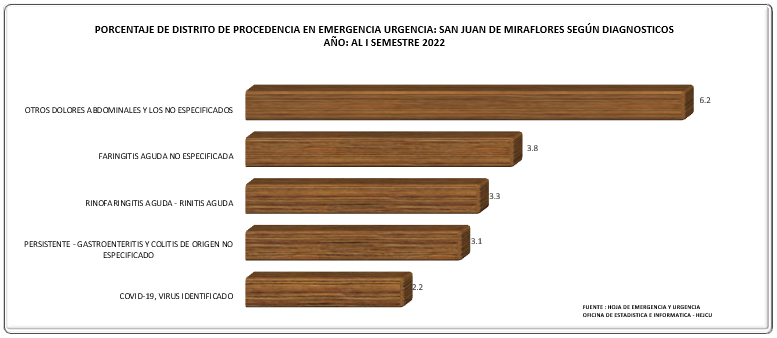 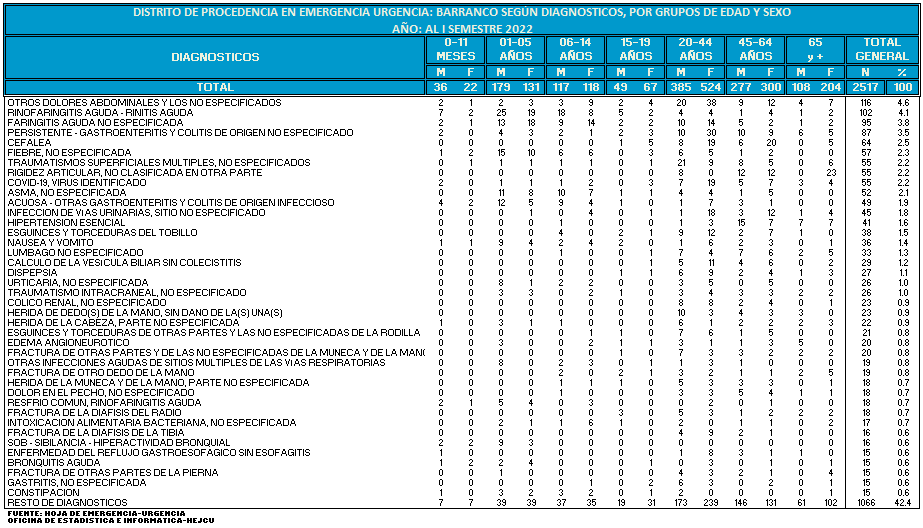 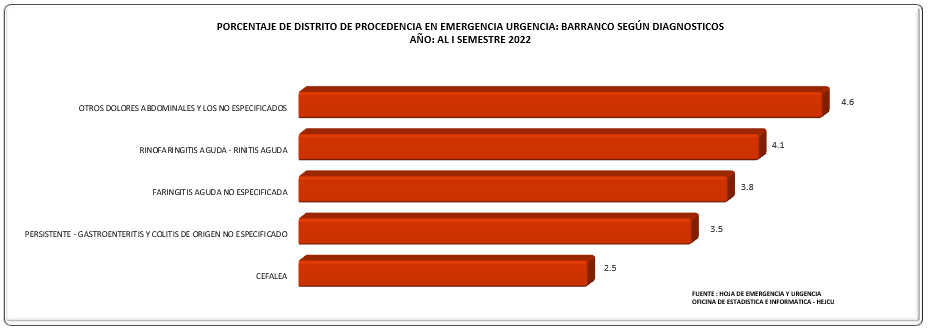 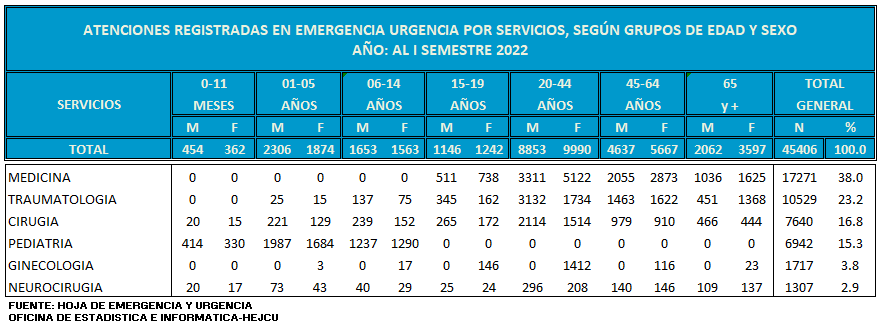 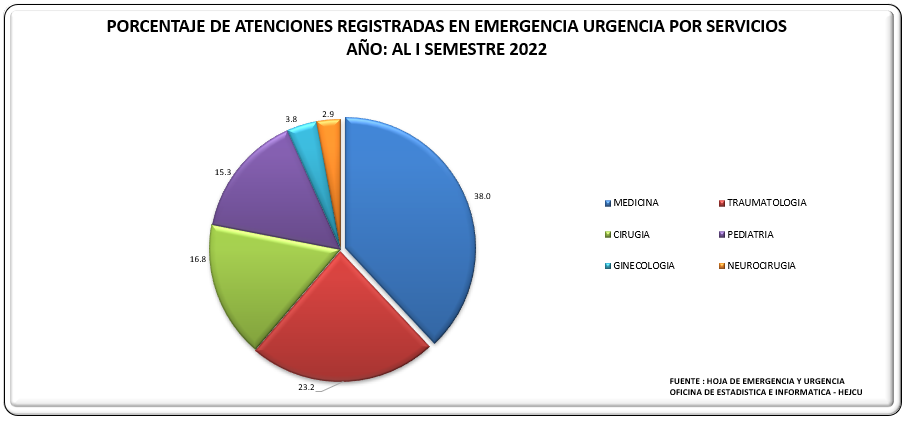 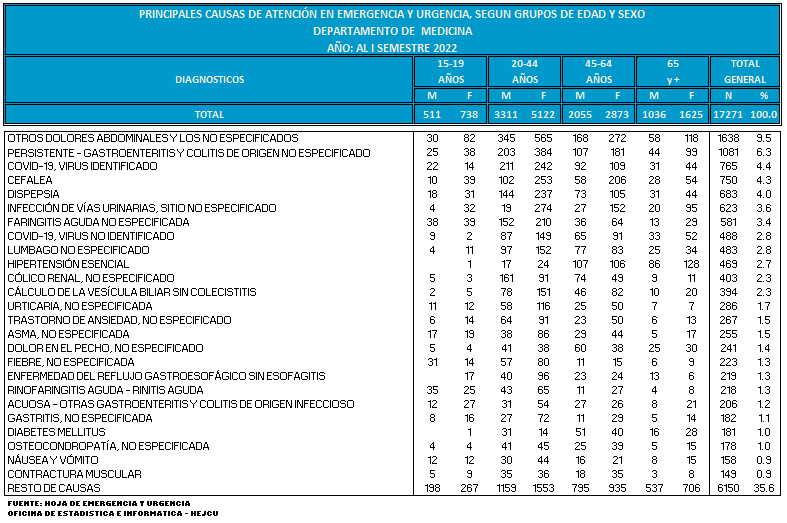 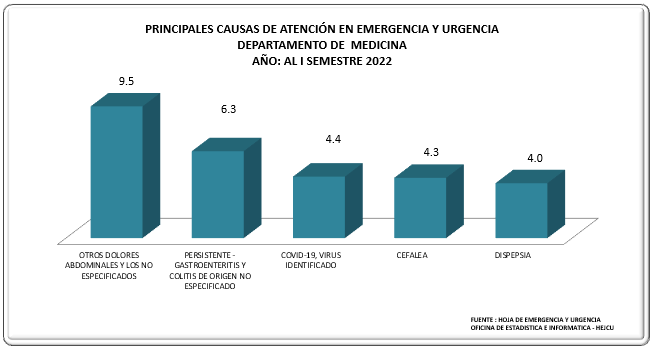 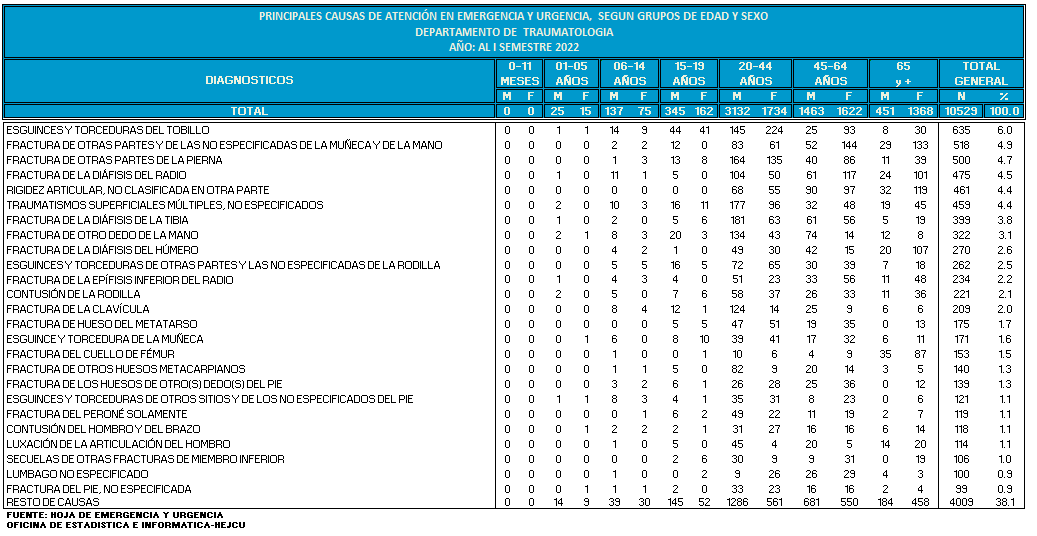 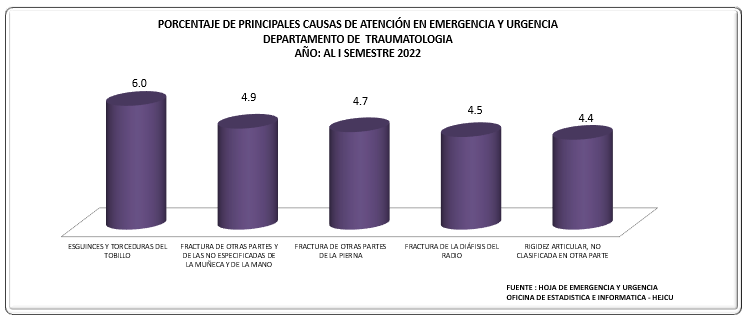 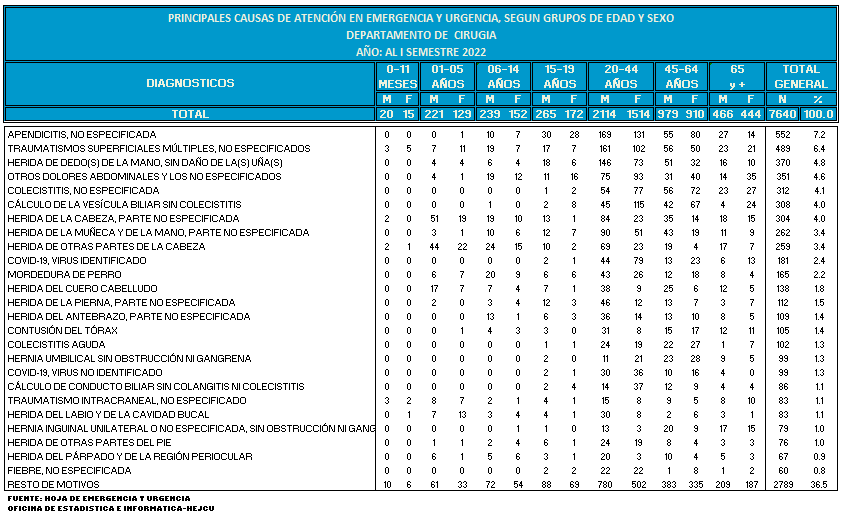 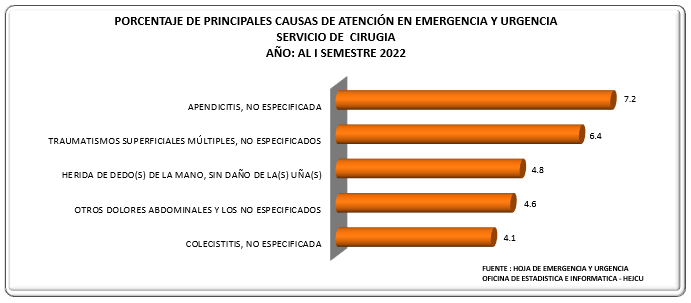 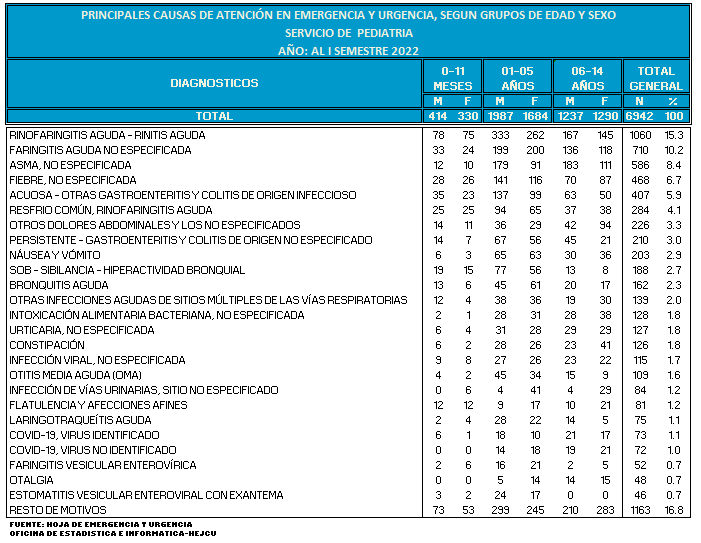 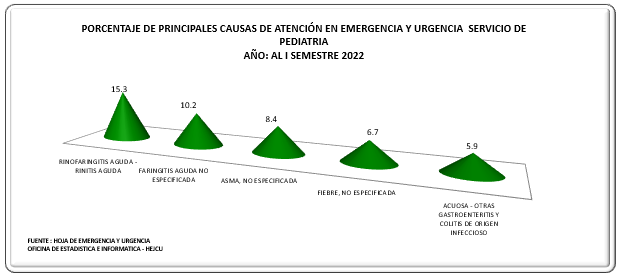 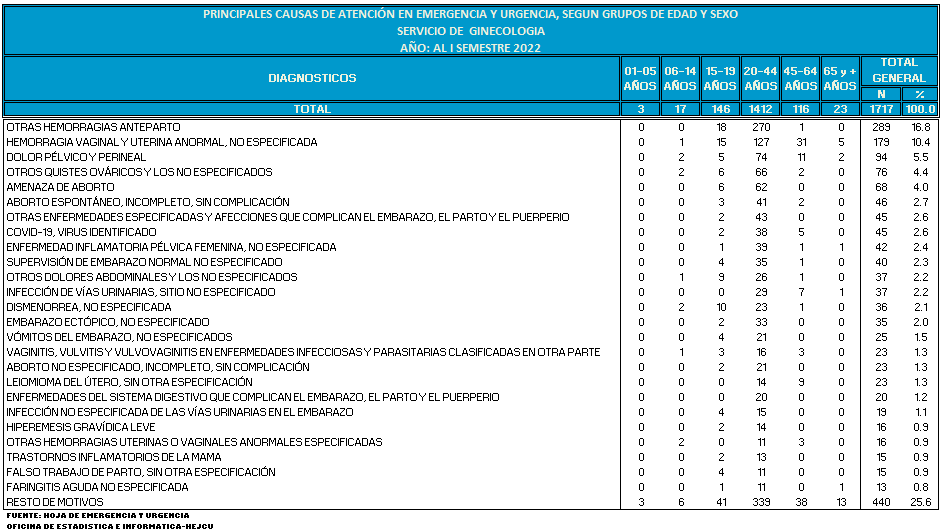 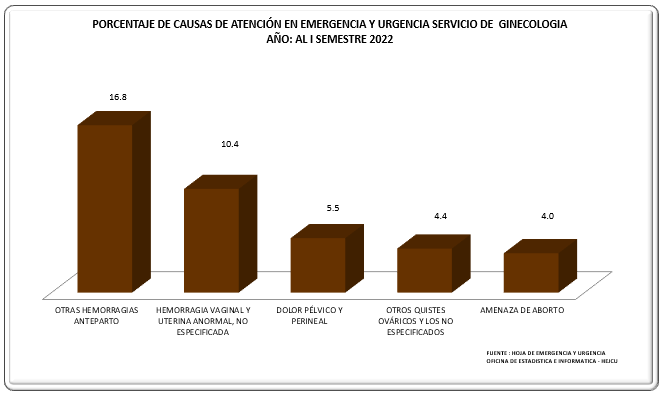 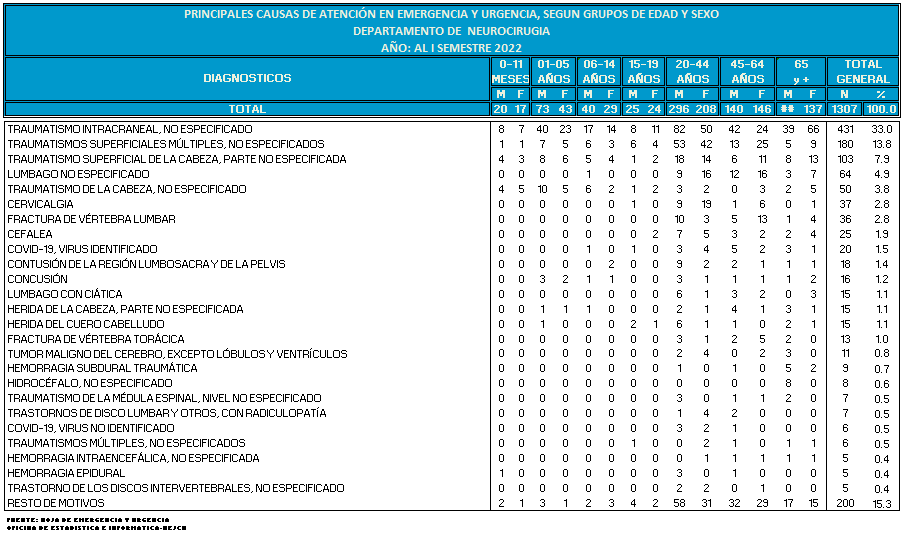 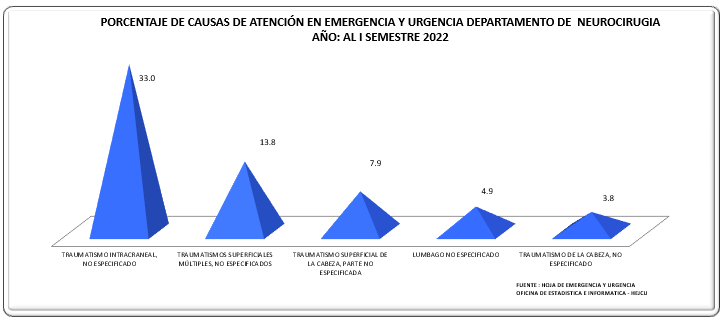 